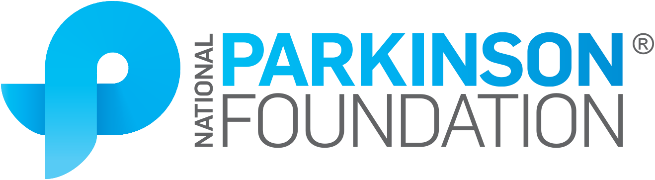 September 30, 2016NameAddress1Address2City, State ZipDear First Name,As the leadership of National Parkinson Foundation’s 2017 Power over Parkinson Dinner, we are excited to involve a team of dynamic and committed volunteers as members of our Host Committee.  We would be honored if you would agree to join our Host Committee.  Your participation will ensure a fabulous event to generate critical funds for the National Parkinson Foundation as well as honor a beloved member of our community, Herschel Bloom.The dinner will take place on Saturday evening, April 29, 2017 at The Ritz Carlton Buckhead. Senator Johnny Isakson has agreed to serve as our honorary chair. We hope to raise $500,000 to support research leading to breakthroughs in treatment and care for the thousands of individuals afflicted with this disease. We know that, with your help, we will achieve outstanding results.As a member of the Host Committee, you will help promote the Power over Parkinson Dinner and make it a successful event.  We will work with you to leverage your personal contacts in order to enhance our attendance and increase our financial success. A complete list of host committee members’ responsibilities are included.In order to be respectful and efficient with your time, we will keep meetings to a minimum. Please join us for a special Host Committee Kick-Off Party on Wednesday, October 26 from 6:00 – 8:00 pm at the home of Jim & Rene Nalley, 4000 Woodland Brook Drive, Atlanta, GA 30339 to hear about how we will work together to ensure the continued success of this important event. Please RSVP no later than October 17 to Peggy Gillen (770/712-7207; pgillen@candyberman.com). We thank you in advance for your willingness to participate in this worthy cause and look forward to working with you to make this a spectacular evening benefitting the National Parkinson Foundation and the individuals afflicted with this disease!Warm regards,Sully & Gordon Beckham 			Lisa & Buddy Avery					Chairs						Co-Chairs